REQUERIMENTO Nº 00377/2013Requer informações acerca do horário de atendimento da Farmácia de Alto Custo no município de Santa Barbara D´Oeste.Senhor Presidente,Senhores Vereadores, Considerando que atualmente o horário de atendimento da Farmácia de Alto Custo é das 7:00h ao 12:30h, e que se torna difícil para quem trabalha buscar atendimento neste horário, sendo, que no local sempre há superlotação devido ao pequeno período estabelecido; Considerando que os medicamentos oferecidos são de extrema importância, e que pela falta de flexibilidade dos horários, muitos munícipes ficam sem os medicamentos; Considerando que a ampliação do horário de funcionamento proporcionará maior beneficio aos munícipes, diminuirá o tempo de espera no atendimento, podendo assim, garantir os direitos adquiridos;  REQUEIRO que, nos termos do Art. 10, Inciso X, da Lei Orgânica do município de Santa Bárbara d’Oeste, combinado com o Art. 63, Inciso IX, do mesmo diploma legal, seja oficiado o Excelentíssimo Senhor Prefeito Municipal para que encaminhe a esta Casa de Leis as seguintes informações: 1º) O governo esta ciente das dificuldades encontradas pelos munícipes?2º) Caso resposta positiva, existe um estudo visando a ampliação do horário de atendimento ao publico neste órgão?3º) Existe uma previsão de quando será solucionado o problema apresentado?REQUERIMENTO 377/2013 - pg. 02/02Justificativa:Este vereador foi procurado por diversos munícipes questionando sobre o horário de atendimento da Farmácia de Alto Custo, que devido ao curto período de atendimento encontram dificuldade em adquirir os medicamentos que são de extrema importância.Plenário “Dr. Tancredo Neves”, em 27 de Março de 2013.ALEX ‘BACKER’-Vereador-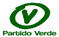 